organisation d’un évènement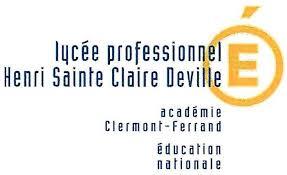 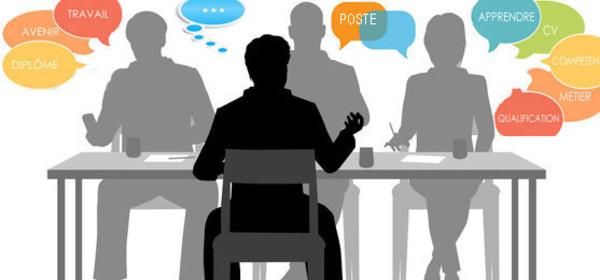 Le jeudi 16 décembre 2021, un évènement a été organisé au lycée par la classe de Terminale Gestion Administration.Cette simulation s’est déroulée entre 14 H 00 et 16 H 00 dans les salles A107-A109-A110.4 jurys étaient présents, il s’agit de 4 entrepreneurs :Eric VILLAIN - Chef d’entreprise de la société ROCHIASNicolas HOCHET- Responsable de l’agence LAFORET ImmobilierLaetitia ROUSSAT - Chargée de recrutement à Val d’Allier IntérimFlorian VENUA - Chargé de mission CGPME Auvergne Rhône-Alpes	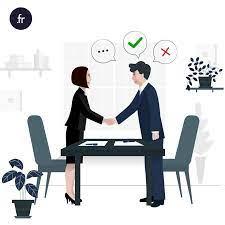 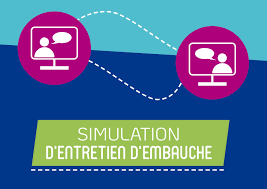 Remarques formulées par les élèves suite à cette journéeA RETENIR POUR NOS FUTURS ENTRETIENS !!!Se préparer pour l’entretien Avoir une tenue professionnelle Personnaliser sa lettre de motivationBien organiser son Curriculum Vitae : Mettre en premier les expériences, les classer dans l’ordre décroissant (du plus récent aux plus vieux)  Mettre son niveau en langue (A1, A2 …)Préciser dans le CV et à l’oral :Ce qui a été fait dans les expériences professionnelles Préciser les dates  Avoir un langage professionnelAvoir une bonne posture  Montrer sa motivation Être moins timidePoser des questions pertinentes Avoir plus de confiance en soiSavoir se valoriser (dire pourquoi on doit vous choisir vous et non une autre personne) Travaillez la posture Ne pas être déstabiliséEvitez le stress Savoir ce qu’on veut faire plus tard (Orientations Post Bac ou directement en milieu professionnel)En conclusion : Ils ont apprécié cette intervention d’autant qu’une de leurs camarades a obtenu un contact professionnel pour réaliser son BTS en apprentissage l’an prochainUne simulation d’entretiens professionnels